Publicado en Donostia-San Sebastián el 21/05/2024 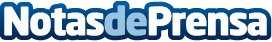 "El golpe de calor es la emergencia médica que se ve más frecuentemente en una carrera de larga distancia"El Dr. Enrique Pérez de Ayala, jefe del servicio de Medicina Deportiva de Policlínica Gipuzkoa aconseja "beber al menos cada media hora al realizar esfuerzos deportivos prolongados"Datos de contacto:Policlínica GipuzkoaPoliclínica Gipuzkoa654 09 69 91Nota de prensa publicada en: https://www.notasdeprensa.es/el-golpe-de-calor-es-la-emergencia-medica-que Categorias: Medicina País Vasco Otros deportes Fitness Bienestar Servicios médicos http://www.notasdeprensa.es